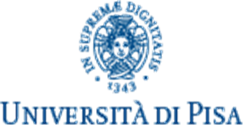 Allegato A               Bando per il finanziamento di Dimostratori Tecnologici DT La domanda di partecipazione, con la documentazione allegata richiesta dall’art.5 e 13 del Bando, dovrà essere presentata dal Responsabile di Progetto esclusivamente via mail all’indirizzo protocollo@pec.unipi.it  entro il 15 ottobre 2018 ore 24.00.                         TITOLO DEL PROGETTOAcronimo:Durata:Responsabile di progetto: Dipartimento di afferenza: Totale costo progetto:DATI IDENTIFICATIVI DEL PROGETTOIndicazione di almeno una possibile applicazione della tecnologia/software proposta (max 2000 caratteri spazi inclusi)Analisi dello stato dell’arte rispetto all’applicazione proposta (ricerca di anteriorità) (max 2000 caratteri spazi inclusi) Domanda di Brevetto (indicare numero e titolo della domanda DB) o titolo della Proposta di Brevettazione che si prevede di depositare (PB) con indicazione di tutti gli inventori Personale (Team di Progetto) e relativa qualifica per svolgere le attività (max 2000 caratteri spazi inclusi)Soggetti terzi partecipanti al Team di progetto, indicare la ragione sociale e sede, specificare se a titolo gratuito o con cofinanziamento Analisi e descrizione dei requisiti e delle specifiche di progetto (max 2000 battute spazi inclusi)Eventuali servizi/consulenze che si prevede di commissionare ad enti esterni all’ Università di Pisa e motivazione (max 2000 caratteri spazi inclusi) Incremento di sviluppo tecnologico (TRL, v. tabella in basso) da raggiungere e suo obiettivo (max 2000 battute spazi inclusi)Fasi per la realizzazione del dimostratore organizzate in milestone e tempo necessario per svolgere le attività previste (max 2000 caratteri spazi inclusi) Piano di testing del DT (max 2000 caratteri spazi inclusi)Efficacia e risultati attesi del DT rispetto ad uno o più bisogni individuati (max 2000 caratteri spazi inclusi)Specificare eventuali ulteriori informazioni utili alla valutazione del Progetto DT (max 2000 caratteri spazi inclusi)                                                       FIRMA del Responsabile di ProgettoUNIRE ALLA DOMANDA-CV scientifico del Responsabile del Progetto (massimo 2 pagine)-CV di ogni altro componente del team o brochure in caso di azienda (massimo 1 pagina)-Brochure dell’azienda Soggetto Terzo membro del Team Tabella Incremento di sviluppo tecnologico - Technology Readiness LevelsTabella Incremento di sviluppo tecnologico - Technology Readiness LevelsLivello di TRL Descrizione TRL 1. I principi base sono asseverati e documentati. La ricerca muove i primi passi dalla base a quella applicata. Il livello 1 è quello dei paper scientifici. TRL 2. Formulazione di principi che sostengono l’applicabilità di un’invenzione. Vicini al deposito di un brevetto. TRL 3. La ricerca dimostra la fattibilità. Ricerca e Sviluppo possono partire. Il concetto è provato con un simulacro che riproduce le aspettative analitiche. TRL 4. Un prototipo a bassa affidabilità può essere costruito per dimostrare in laboratorio la tecnologia e la relativa funzione. TRL 5. In un vasto contesto di applicazioni il prototipo di laboratorio ottiene i risultati attesi e predefiniti. TRL 6. Viene dimostrata la tecnologia con un prototipo ingegneristico che risponde in un contesto ampiamente rilevante alle applicazioni attese. La distinta base, se applicabile, è descritta. TRL 7. Il prototipo viene testato in situazioni controllate (test a freddo) e si iniziano i test dei processi produttivi (impianti) che saranno quelli definitivi. La distinta base viene completata. I costi dei materiali definiti. TRL 8. Il prototipo ha dimostrato di funzionare nella sua forma finale e nelle condizioni previste. Nella quasi totalità dei casi, questo livello rappresenta la fine del processo di sviluppo TRL 9. La tecnologia è rilasciata, il prodotto è in produzione, costi di materiali e trasformazione coerenti con le aspettative. 